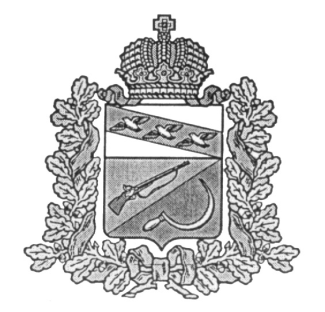 АДМИНИСТРАЦИЯПРИГОРОДНЕНСКОГО СЕЛЬСОВЕТАЩИГРОВСКОГО РАЙОНА КУРСКОЙ ОБЛАСТИП О С Т А Н О В Л Е Н И ЕОт 23 мая 2019 года        № 55« Об утверждение отчета « О численности муниципальных служащих,работников муниципальных учреждений ифактических расходов на их денежное содержаниеи заработную плату по муниципальному образованию « Пригородненский сельсовет» за 1 квартал 2019 г»     В соответствии с  Бюджетным кодексом РФ, Федеральным Законом « Об общих принципах организации местного самоуправления в РФ» от 06.10.2003г. № 131-ФЗ, Уставом МО «Пригородненский сельсовет», Администрация Пригородненского сельсовета Щигровского районаПОСТАНОВЛЯЕТ: 1.Утвердить отчет о численности муниципальных служащих, работников муниципальных учреждений и фактических расходах на их денежное содержание и заработную плату по МО «  Пригородненский сельсовет» за 1 квартал 2019 года, согласно приложению 1.  2. Постановление вступает в силу со дня его официального обнародования.Глава  Пригородненского сельсовета                              В.И.Воронин                                                                                                                            Приложение 1                                                                                                     К постановлению Администрации Пригородненского сельсовета от 23.05.19г. № 55Сведенияо численности муниципальных служащих, работников муниципальных учреждений муниципального образования «Пригородненский сельсовет» Щигровского района Курской  области и фактических затратах на их содержание за 1 квартал 2019 год
Сведения предоставляются в соответствии со статьей 52 Федерального закона от 06.10.2003 №131- ФЗ « Об общих принципах организации местного самоуправления в Российской Федерации».(отчетный период (первый квартал, полугодие, девять месяцев, год)№   п\пНаименование показателяI квартал полугодие9месяцевГод   1.Численность муниципальных служащих с учетом переданных полномочий Администрации МО «Пригородненский сельсовет» Щигровского района Курской  области22.Численность работников муниципального учреждения культуры1-3.Фактические расходы на содержание муниципальных служащих с учетом переданных полномочий Администрации МО «Пригородненский сельсовет» Щигровского района Курской  области (тыс. руб.)150545,064Фактические расходы на содержание работников муниципального учреждения культуры МО «Пригородненский сельсовет» Щигровского района Курской  области (тыс. руб.)59496,58